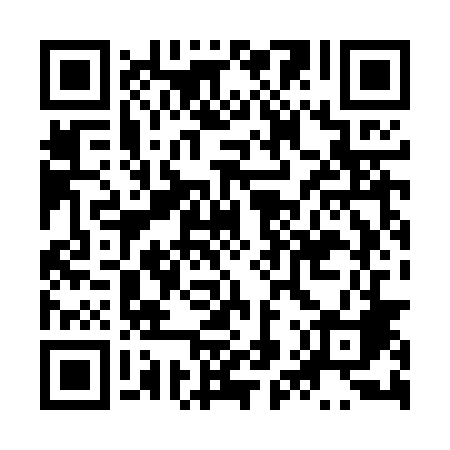 Ramadan times for Cianowo, PolandMon 11 Mar 2024 - Wed 10 Apr 2024High Latitude Method: Angle Based RulePrayer Calculation Method: Muslim World LeagueAsar Calculation Method: HanafiPrayer times provided by https://www.salahtimes.comDateDayFajrSuhurSunriseDhuhrAsrIftarMaghribIsha11Mon4:234:236:2112:073:565:555:557:4512Tue4:214:216:1812:073:585:565:567:4713Wed4:184:186:1612:064:005:585:587:4914Thu4:154:156:1312:064:016:006:007:5115Fri4:134:136:1112:064:036:026:027:5316Sat4:104:106:0812:064:046:046:047:5517Sun4:074:076:0612:054:066:066:067:5718Mon4:054:056:0412:054:076:086:087:5919Tue4:024:026:0112:054:096:096:098:0220Wed3:593:595:5912:044:106:116:118:0421Thu3:563:565:5612:044:126:136:138:0622Fri3:533:535:5412:044:136:156:158:0823Sat3:513:515:5112:044:146:176:178:1024Sun3:483:485:4912:034:166:196:198:1325Mon3:453:455:4712:034:176:206:208:1526Tue3:423:425:4412:034:196:226:228:1727Wed3:393:395:4212:024:206:246:248:1928Thu3:363:365:3912:024:226:266:268:2229Fri3:333:335:3712:024:236:286:288:2430Sat3:303:305:3412:014:246:306:308:2731Sun4:274:276:321:015:267:317:319:291Mon4:244:246:301:015:277:337:339:312Tue4:214:216:271:015:287:357:359:343Wed4:174:176:251:005:307:377:379:364Thu4:144:146:221:005:317:397:399:395Fri4:114:116:201:005:327:417:419:416Sat4:084:086:1712:595:347:427:429:447Sun4:054:056:1512:595:357:447:449:468Mon4:014:016:1312:595:367:467:469:499Tue3:583:586:1012:595:377:487:489:5210Wed3:553:556:0812:585:397:507:509:54